К 100-летию районаПервая нефтьНа XI районном партийном собрании коммунистов 5 декабря 1936 года обсуждался важный вопрос о разведке недр Александровского района. «Александровский район до сих пор почти не изучен, его недры совершенно не использованы, даже по вопросу о строительстве грунтовых дорог, не говоря уже об открытии природных богатств. Просить РК ВКП в навигацию добиться через край о посылке исследовательской партии в Александровский район» - так было записано в резолюции партийного собрания.Однако начаться разведочным работам помешала война, развязанная фашисткой Германией. Лишь в 50-е годы развернулись широким фронтом поиски нефти. Александровская нефтегазоразведочная экспедиция была организована в октябре 1955 года. В 1957 году впервые был получен приток нефти из скважины у с,Назино, а в 1961  году на Южно – Назинской площади впервые в Томской области получен фонтан газа дебитом 20 тысяч кубометров в сутки. 18 августа 1962 на скважине Р – 1 Советского месторождения был получен мощный фонтан нефти дебитом 490 кубометров в сутки. Это было открытие нового большого месторождения.В 11 часов утра 13 января 1966 пароход «Александр Матросов», ведомый капитаном Николаем Грековым, украшенный флагами и транспортирами, вместе с участниками митинга, посвященного отправке нефти в промышленные районы страны, взял курс на Соснино. Митинг открывал первый секретарь Александровского райкома партии М.А.Матвеев. Голосом, полной энергии он произнес речь: - Говорят, тринадцатое число несчастливое. Для нас день 13 июня 1966 года – самый счастливый день. Это день рождения в Нарыме и в области новой отрасли промышленности – нефтедобывающей. Уходит в прошлое Нарым. Потомкам мы оставим нашу земля преображенной».Для М.А.Матвеева эта была особенная радость, с 1962 его жизнь была связана с районом, с его развитием и будущим.В 1968  - 1969 годы зимой велось строительство нефтепровода Александровское – Нижневартовск. Оно завершено досрочно ко дню рождения В.И.Ленина и названо подвигом 1969 года. Весной 1972 года вступил в строй один из самых мощных в стране нефтепроводов Александровское - Томск – Анжеро – Судженск и поток нефти был повернут              на юг.1974 год                                                                                      В.А.Новокшенов(Фонд 112, опись 1, дело 7)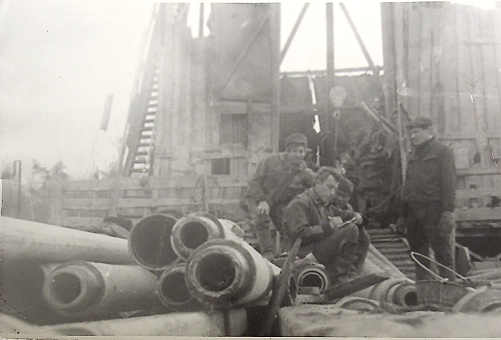 